Publicado en OCALA, FL el 10/02/2020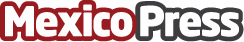 AIM ImmunoTech presenta tres solicitudes de patentes provisionales que rodean a Ampligen® para su uso en contra del SARS, como el nuevo virus del Coronavirus Wuhan 2019Ampligen® obtuvo una tasa de supervivencia del 100% a niveles de dosificación humana clínicamente alcanzables para el SARS en experimentos con animales, clave  para la propuesta de una vacuna "universal" de amplio espectro contra el coronavirusDatos de contacto:Crescendo Communications, LLC212-671-1021Nota de prensa publicada en: https://www.mexicopress.com.mx/aim-immunotech-presenta-tres-solicitudes-de Categorías: Internacional Medicina Industria Farmacéutica Sociedad http://www.mexicopress.com.mx